附件22022中国医院大会参会回执单位名称邮编通讯地址电话传真参会嘉宾1联系人职务手机（必填）邮箱（必填）参会嘉宾2职务手机邮箱参会嘉宾3职务手机邮箱参会嘉宾4职务手机邮箱参会嘉宾5职务手机邮箱注册参会注册费：元/人×人= 元注册费：元/人×人= 元注册费：元/人×人= 元注册费：元/人×人= 元注册费：元/人×人= 元注册费：元/人×人= 元注册费：元/人×人= 元注册参会缴费标准：会员单位，￥1000，非会员单位，￥1500；会员单位团体注册，每10人免1人。缴费标准：会员单位，￥1000，非会员单位，￥1500；会员单位团体注册，每10人免1人。缴费标准：会员单位，￥1000，非会员单位，￥1500；会员单位团体注册，每10人免1人。缴费标准：会员单位，￥1000，非会员单位，￥1500；会员单位团体注册，每10人免1人。缴费标准：会员单位，￥1000，非会员单位，￥1500；会员单位团体注册，每10人免1人。缴费标准：会员单位，￥1000，非会员单位，￥1500；会员单位团体注册，每10人免1人。缴费标准：会员单位，￥1000，非会员单位，￥1500；会员单位团体注册，每10人免1人。住宿安排入住时间2022年4月 日2022年4月 日2022年4月 日离会时间2022年4月 日2022年4月 日发票开具发票抬头纳税人识别号注意事项大会具体安排请关注官网（www.cha.org.cn）；大会内容如有调整，恕不另行通知。参会报名请邮件zgyydh2022@163.com, chazgyydh@163.com；传真010-84270958或扫描二维码线上报名。此表复制有效。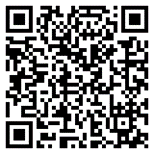 报名注册缴费（大会恕不办理预缴退款）：（1）线上缴费：请识别二维码进行注册缴费（填写正确的发票抬头全称及单位统一社会信用代码18位，自行开具增值税电子普通发票）。（2）汇款缴费（截止4月5日）：汇款请注明“中国医院大会”。汇款信息：账户名：中国医院协会，开户行：招商银行北京分行北三环支行，账号：86 2281 2998 10001。（3）现场缴费（4月8日~9日）：可刷卡、微信、支付宝支付，大会可开具增值税电子普通发票（电子发票二维码缴费当日有效）。3.参会代表不安排接送机/站，出席人员交通住宿费用自理。会议期间（4月9日）将为注册参会代表免费提供工作午餐。大会具体安排请关注官网（www.cha.org.cn）；大会内容如有调整，恕不另行通知。参会报名请邮件zgyydh2022@163.com, chazgyydh@163.com；传真010-84270958或扫描二维码线上报名。此表复制有效。报名注册缴费（大会恕不办理预缴退款）：（1）线上缴费：请识别二维码进行注册缴费（填写正确的发票抬头全称及单位统一社会信用代码18位，自行开具增值税电子普通发票）。（2）汇款缴费（截止4月5日）：汇款请注明“中国医院大会”。汇款信息：账户名：中国医院协会，开户行：招商银行北京分行北三环支行，账号：86 2281 2998 10001。（3）现场缴费（4月8日~9日）：可刷卡、微信、支付宝支付，大会可开具增值税电子普通发票（电子发票二维码缴费当日有效）。3.参会代表不安排接送机/站，出席人员交通住宿费用自理。会议期间（4月9日）将为注册参会代表免费提供工作午餐。大会具体安排请关注官网（www.cha.org.cn）；大会内容如有调整，恕不另行通知。参会报名请邮件zgyydh2022@163.com, chazgyydh@163.com；传真010-84270958或扫描二维码线上报名。此表复制有效。报名注册缴费（大会恕不办理预缴退款）：（1）线上缴费：请识别二维码进行注册缴费（填写正确的发票抬头全称及单位统一社会信用代码18位，自行开具增值税电子普通发票）。（2）汇款缴费（截止4月5日）：汇款请注明“中国医院大会”。汇款信息：账户名：中国医院协会，开户行：招商银行北京分行北三环支行，账号：86 2281 2998 10001。（3）现场缴费（4月8日~9日）：可刷卡、微信、支付宝支付，大会可开具增值税电子普通发票（电子发票二维码缴费当日有效）。3.参会代表不安排接送机/站，出席人员交通住宿费用自理。会议期间（4月9日）将为注册参会代表免费提供工作午餐。大会具体安排请关注官网（www.cha.org.cn）；大会内容如有调整，恕不另行通知。参会报名请邮件zgyydh2022@163.com, chazgyydh@163.com；传真010-84270958或扫描二维码线上报名。此表复制有效。报名注册缴费（大会恕不办理预缴退款）：（1）线上缴费：请识别二维码进行注册缴费（填写正确的发票抬头全称及单位统一社会信用代码18位，自行开具增值税电子普通发票）。（2）汇款缴费（截止4月5日）：汇款请注明“中国医院大会”。汇款信息：账户名：中国医院协会，开户行：招商银行北京分行北三环支行，账号：86 2281 2998 10001。（3）现场缴费（4月8日~9日）：可刷卡、微信、支付宝支付，大会可开具增值税电子普通发票（电子发票二维码缴费当日有效）。3.参会代表不安排接送机/站，出席人员交通住宿费用自理。会议期间（4月9日）将为注册参会代表免费提供工作午餐。大会具体安排请关注官网（www.cha.org.cn）；大会内容如有调整，恕不另行通知。参会报名请邮件zgyydh2022@163.com, chazgyydh@163.com；传真010-84270958或扫描二维码线上报名。此表复制有效。报名注册缴费（大会恕不办理预缴退款）：（1）线上缴费：请识别二维码进行注册缴费（填写正确的发票抬头全称及单位统一社会信用代码18位，自行开具增值税电子普通发票）。（2）汇款缴费（截止4月5日）：汇款请注明“中国医院大会”。汇款信息：账户名：中国医院协会，开户行：招商银行北京分行北三环支行，账号：86 2281 2998 10001。（3）现场缴费（4月8日~9日）：可刷卡、微信、支付宝支付，大会可开具增值税电子普通发票（电子发票二维码缴费当日有效）。3.参会代表不安排接送机/站，出席人员交通住宿费用自理。会议期间（4月9日）将为注册参会代表免费提供工作午餐。大会具体安排请关注官网（www.cha.org.cn）；大会内容如有调整，恕不另行通知。参会报名请邮件zgyydh2022@163.com, chazgyydh@163.com；传真010-84270958或扫描二维码线上报名。此表复制有效。报名注册缴费（大会恕不办理预缴退款）：（1）线上缴费：请识别二维码进行注册缴费（填写正确的发票抬头全称及单位统一社会信用代码18位，自行开具增值税电子普通发票）。（2）汇款缴费（截止4月5日）：汇款请注明“中国医院大会”。汇款信息：账户名：中国医院协会，开户行：招商银行北京分行北三环支行，账号：86 2281 2998 10001。（3）现场缴费（4月8日~9日）：可刷卡、微信、支付宝支付，大会可开具增值税电子普通发票（电子发票二维码缴费当日有效）。3.参会代表不安排接送机/站，出席人员交通住宿费用自理。会议期间（4月9日）将为注册参会代表免费提供工作午餐。大会具体安排请关注官网（www.cha.org.cn）；大会内容如有调整，恕不另行通知。参会报名请邮件zgyydh2022@163.com, chazgyydh@163.com；传真010-84270958或扫描二维码线上报名。此表复制有效。报名注册缴费（大会恕不办理预缴退款）：（1）线上缴费：请识别二维码进行注册缴费（填写正确的发票抬头全称及单位统一社会信用代码18位，自行开具增值税电子普通发票）。（2）汇款缴费（截止4月5日）：汇款请注明“中国医院大会”。汇款信息：账户名：中国医院协会，开户行：招商银行北京分行北三环支行，账号：86 2281 2998 10001。（3）现场缴费（4月8日~9日）：可刷卡、微信、支付宝支付，大会可开具增值税电子普通发票（电子发票二维码缴费当日有效）。3.参会代表不安排接送机/站，出席人员交通住宿费用自理。会议期间（4月9日）将为注册参会代表免费提供工作午餐。